KEMENTERIAN PENDIDIKAN NASIONAL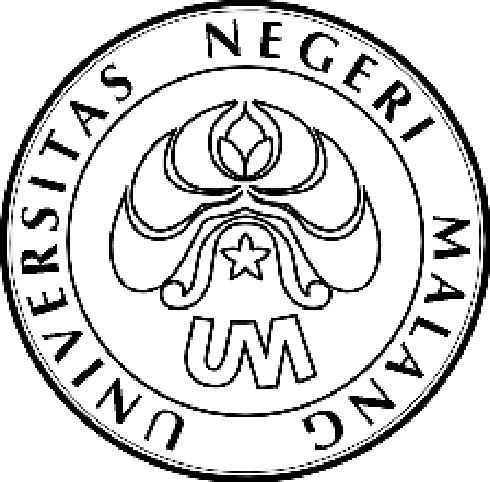 UNIVERSITAS NEGERI MALANG (UM)Jalan Semarang 5, Malang 65145  Telepon: 0341-551312 Laman: www.um.ac.id  PENGUMUMANNomor : 741a/UN32.III/KM/2011tentangPEMENANG LOMBA POSTER PROGRAM KREATIVITAS MAHASISWA (PKM) UNIVERSITAS NEGERI MALANG DIDANAI DIKTI TAHUN 2011				Malang, 8 Juli 2011			Pembantu Rektor			Bidang Kemahasiswaan,			ttd			Kadim Masjkur			NIP 19541216 198102 1 0011.Juara IJuara IJuara INama Ketua Pelaksana:Made Agung KurniawanMade Agung KurniawanJenis PKM:PKMKPKMKJudul:Server Voucher Game Online Via OnlineServer Voucher Game Online Via Online2.Juara IIJuara IIJuara IINama Ketua Pelaksana:Heru WidodoHeru WidodoJenis PKM:PKMKPKMKJudul:Usaha "Edulink Sticker" Sebagai Alternatif Bisnis Berbasis PendidikanUsaha "Edulink Sticker" Sebagai Alternatif Bisnis Berbasis Pendidikan3.Juara IIIJuara IIIJuara IIINama Ketua Pelaksana:Wahyu Nur HidayatWahyu Nur HidayatJenis PKM:PKMMPKMMJudul:Javanese Tutoring System Sebagai Inovasi Pembelajaran Bahasa JawaJavanese Tutoring System Sebagai Inovasi Pembelajaran Bahasa JawaKepada para pemenang diberikan  piagam dan hadiah sebagai berikut:Kepada para pemenang diberikan  piagam dan hadiah sebagai berikut:Kepada para pemenang diberikan  piagam dan hadiah sebagai berikut:Juara I:Rp 250.000 Rp 250.000 Juara II:Rp 200.000 Rp 200.000 Juara III:Rp 150.000 Rp 150.000 Hadiah dapat diambil mulai tanggal 12 Juli 2011 di Subag MPI.Hadiah dapat diambil mulai tanggal 12 Juli 2011 di Subag MPI.Hadiah dapat diambil mulai tanggal 12 Juli 2011 di Subag MPI.